Модель  взаимодействия МДОУ детского сада «Росинка» с социальными партнёрами.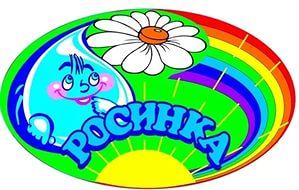 